2024 Calendar2024 Calendar2024 Calendar2024 Calendar2024 Calendar2024 Calendar2024 Calendar2024 Calendar2024 Calendar2024 Calendar2024 Calendar2024 Calendar2024 Calendar2024 Calendar2024 Calendar2024 Calendar2024 Calendar2024 Calendar2024 Calendar2024 Calendar2024 Calendar2024 Calendar2024 Calendar2024 Calendar2024 CalendarSouth SudanSouth SudanJANUARYJANUARYJANUARYJANUARYJANUARYJANUARYJANUARYFEBRUARYFEBRUARYFEBRUARYFEBRUARYFEBRUARYFEBRUARYFEBRUARYFEBRUARYMARCHMARCHMARCHMARCHMARCHMARCHMARCH2024 Holidays for South SudanSuMoTuWeThFrSaSuMoTuWeThFrSaSuSuMoTuWeThFrSaJan 1	New Year’s DayJan 9	Peace Agreement DayMar 8	International Women’s DayApr 11	End of Ramadan (Eid al-Fitr)May 16	SPLA DayJun 18	Feast of the Sacrifice (Eid al-Adha)Jul 1	Mother’s DayJul 9	Independence DayJul 30	Martyrs DayDec 25	Christmas DayDec 28	Republic DayDec 31	New Year’s Eve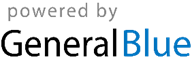 12345612312Jan 1	New Year’s DayJan 9	Peace Agreement DayMar 8	International Women’s DayApr 11	End of Ramadan (Eid al-Fitr)May 16	SPLA DayJun 18	Feast of the Sacrifice (Eid al-Adha)Jul 1	Mother’s DayJul 9	Independence DayJul 30	Martyrs DayDec 25	Christmas DayDec 28	Republic DayDec 31	New Year’s Eve789101112134567891033456789Jan 1	New Year’s DayJan 9	Peace Agreement DayMar 8	International Women’s DayApr 11	End of Ramadan (Eid al-Fitr)May 16	SPLA DayJun 18	Feast of the Sacrifice (Eid al-Adha)Jul 1	Mother’s DayJul 9	Independence DayJul 30	Martyrs DayDec 25	Christmas DayDec 28	Republic DayDec 31	New Year’s Eve14151617181920111213141516171010111213141516Jan 1	New Year’s DayJan 9	Peace Agreement DayMar 8	International Women’s DayApr 11	End of Ramadan (Eid al-Fitr)May 16	SPLA DayJun 18	Feast of the Sacrifice (Eid al-Adha)Jul 1	Mother’s DayJul 9	Independence DayJul 30	Martyrs DayDec 25	Christmas DayDec 28	Republic DayDec 31	New Year’s Eve21222324252627181920212223241717181920212223Jan 1	New Year’s DayJan 9	Peace Agreement DayMar 8	International Women’s DayApr 11	End of Ramadan (Eid al-Fitr)May 16	SPLA DayJun 18	Feast of the Sacrifice (Eid al-Adha)Jul 1	Mother’s DayJul 9	Independence DayJul 30	Martyrs DayDec 25	Christmas DayDec 28	Republic DayDec 31	New Year’s Eve2829303125262728292424252627282930Jan 1	New Year’s DayJan 9	Peace Agreement DayMar 8	International Women’s DayApr 11	End of Ramadan (Eid al-Fitr)May 16	SPLA DayJun 18	Feast of the Sacrifice (Eid al-Adha)Jul 1	Mother’s DayJul 9	Independence DayJul 30	Martyrs DayDec 25	Christmas DayDec 28	Republic DayDec 31	New Year’s Eve3131Jan 1	New Year’s DayJan 9	Peace Agreement DayMar 8	International Women’s DayApr 11	End of Ramadan (Eid al-Fitr)May 16	SPLA DayJun 18	Feast of the Sacrifice (Eid al-Adha)Jul 1	Mother’s DayJul 9	Independence DayJul 30	Martyrs DayDec 25	Christmas DayDec 28	Republic DayDec 31	New Year’s EveAPRILAPRILAPRILAPRILAPRILAPRILAPRILMAYMAYMAYMAYMAYMAYMAYMAYJUNEJUNEJUNEJUNEJUNEJUNEJUNEJan 1	New Year’s DayJan 9	Peace Agreement DayMar 8	International Women’s DayApr 11	End of Ramadan (Eid al-Fitr)May 16	SPLA DayJun 18	Feast of the Sacrifice (Eid al-Adha)Jul 1	Mother’s DayJul 9	Independence DayJul 30	Martyrs DayDec 25	Christmas DayDec 28	Republic DayDec 31	New Year’s EveSuMoTuWeThFrSaSuMoTuWeThFrSaSuSuMoTuWeThFrSaJan 1	New Year’s DayJan 9	Peace Agreement DayMar 8	International Women’s DayApr 11	End of Ramadan (Eid al-Fitr)May 16	SPLA DayJun 18	Feast of the Sacrifice (Eid al-Adha)Jul 1	Mother’s DayJul 9	Independence DayJul 30	Martyrs DayDec 25	Christmas DayDec 28	Republic DayDec 31	New Year’s Eve12345612341Jan 1	New Year’s DayJan 9	Peace Agreement DayMar 8	International Women’s DayApr 11	End of Ramadan (Eid al-Fitr)May 16	SPLA DayJun 18	Feast of the Sacrifice (Eid al-Adha)Jul 1	Mother’s DayJul 9	Independence DayJul 30	Martyrs DayDec 25	Christmas DayDec 28	Republic DayDec 31	New Year’s Eve7891011121356789101122345678Jan 1	New Year’s DayJan 9	Peace Agreement DayMar 8	International Women’s DayApr 11	End of Ramadan (Eid al-Fitr)May 16	SPLA DayJun 18	Feast of the Sacrifice (Eid al-Adha)Jul 1	Mother’s DayJul 9	Independence DayJul 30	Martyrs DayDec 25	Christmas DayDec 28	Republic DayDec 31	New Year’s Eve141516171819201213141516171899101112131415Jan 1	New Year’s DayJan 9	Peace Agreement DayMar 8	International Women’s DayApr 11	End of Ramadan (Eid al-Fitr)May 16	SPLA DayJun 18	Feast of the Sacrifice (Eid al-Adha)Jul 1	Mother’s DayJul 9	Independence DayJul 30	Martyrs DayDec 25	Christmas DayDec 28	Republic DayDec 31	New Year’s Eve21222324252627192021222324251616171819202122Jan 1	New Year’s DayJan 9	Peace Agreement DayMar 8	International Women’s DayApr 11	End of Ramadan (Eid al-Fitr)May 16	SPLA DayJun 18	Feast of the Sacrifice (Eid al-Adha)Jul 1	Mother’s DayJul 9	Independence DayJul 30	Martyrs DayDec 25	Christmas DayDec 28	Republic DayDec 31	New Year’s Eve2829302627282930312323242526272829Jan 1	New Year’s DayJan 9	Peace Agreement DayMar 8	International Women’s DayApr 11	End of Ramadan (Eid al-Fitr)May 16	SPLA DayJun 18	Feast of the Sacrifice (Eid al-Adha)Jul 1	Mother’s DayJul 9	Independence DayJul 30	Martyrs DayDec 25	Christmas DayDec 28	Republic DayDec 31	New Year’s Eve3030Jan 1	New Year’s DayJan 9	Peace Agreement DayMar 8	International Women’s DayApr 11	End of Ramadan (Eid al-Fitr)May 16	SPLA DayJun 18	Feast of the Sacrifice (Eid al-Adha)Jul 1	Mother’s DayJul 9	Independence DayJul 30	Martyrs DayDec 25	Christmas DayDec 28	Republic DayDec 31	New Year’s EveJULYJULYJULYJULYJULYJULYJULYAUGUSTAUGUSTAUGUSTAUGUSTAUGUSTAUGUSTAUGUSTAUGUSTSEPTEMBERSEPTEMBERSEPTEMBERSEPTEMBERSEPTEMBERSEPTEMBERSEPTEMBERJan 1	New Year’s DayJan 9	Peace Agreement DayMar 8	International Women’s DayApr 11	End of Ramadan (Eid al-Fitr)May 16	SPLA DayJun 18	Feast of the Sacrifice (Eid al-Adha)Jul 1	Mother’s DayJul 9	Independence DayJul 30	Martyrs DayDec 25	Christmas DayDec 28	Republic DayDec 31	New Year’s EveSuMoTuWeThFrSaSuMoTuWeThFrSaSuSuMoTuWeThFrSaJan 1	New Year’s DayJan 9	Peace Agreement DayMar 8	International Women’s DayApr 11	End of Ramadan (Eid al-Fitr)May 16	SPLA DayJun 18	Feast of the Sacrifice (Eid al-Adha)Jul 1	Mother’s DayJul 9	Independence DayJul 30	Martyrs DayDec 25	Christmas DayDec 28	Republic DayDec 31	New Year’s Eve12345612311234567Jan 1	New Year’s DayJan 9	Peace Agreement DayMar 8	International Women’s DayApr 11	End of Ramadan (Eid al-Fitr)May 16	SPLA DayJun 18	Feast of the Sacrifice (Eid al-Adha)Jul 1	Mother’s DayJul 9	Independence DayJul 30	Martyrs DayDec 25	Christmas DayDec 28	Republic DayDec 31	New Year’s Eve78910111213456789108891011121314Jan 1	New Year’s DayJan 9	Peace Agreement DayMar 8	International Women’s DayApr 11	End of Ramadan (Eid al-Fitr)May 16	SPLA DayJun 18	Feast of the Sacrifice (Eid al-Adha)Jul 1	Mother’s DayJul 9	Independence DayJul 30	Martyrs DayDec 25	Christmas DayDec 28	Republic DayDec 31	New Year’s Eve14151617181920111213141516171515161718192021Jan 1	New Year’s DayJan 9	Peace Agreement DayMar 8	International Women’s DayApr 11	End of Ramadan (Eid al-Fitr)May 16	SPLA DayJun 18	Feast of the Sacrifice (Eid al-Adha)Jul 1	Mother’s DayJul 9	Independence DayJul 30	Martyrs DayDec 25	Christmas DayDec 28	Republic DayDec 31	New Year’s Eve21222324252627181920212223242222232425262728Jan 1	New Year’s DayJan 9	Peace Agreement DayMar 8	International Women’s DayApr 11	End of Ramadan (Eid al-Fitr)May 16	SPLA DayJun 18	Feast of the Sacrifice (Eid al-Adha)Jul 1	Mother’s DayJul 9	Independence DayJul 30	Martyrs DayDec 25	Christmas DayDec 28	Republic DayDec 31	New Year’s Eve2829303125262728293031292930Jan 1	New Year’s DayJan 9	Peace Agreement DayMar 8	International Women’s DayApr 11	End of Ramadan (Eid al-Fitr)May 16	SPLA DayJun 18	Feast of the Sacrifice (Eid al-Adha)Jul 1	Mother’s DayJul 9	Independence DayJul 30	Martyrs DayDec 25	Christmas DayDec 28	Republic DayDec 31	New Year’s EveJan 1	New Year’s DayJan 9	Peace Agreement DayMar 8	International Women’s DayApr 11	End of Ramadan (Eid al-Fitr)May 16	SPLA DayJun 18	Feast of the Sacrifice (Eid al-Adha)Jul 1	Mother’s DayJul 9	Independence DayJul 30	Martyrs DayDec 25	Christmas DayDec 28	Republic DayDec 31	New Year’s EveOCTOBEROCTOBEROCTOBEROCTOBEROCTOBEROCTOBEROCTOBERNOVEMBERNOVEMBERNOVEMBERNOVEMBERNOVEMBERNOVEMBERNOVEMBERDECEMBERDECEMBERDECEMBERDECEMBERDECEMBERDECEMBERDECEMBERDECEMBERJan 1	New Year’s DayJan 9	Peace Agreement DayMar 8	International Women’s DayApr 11	End of Ramadan (Eid al-Fitr)May 16	SPLA DayJun 18	Feast of the Sacrifice (Eid al-Adha)Jul 1	Mother’s DayJul 9	Independence DayJul 30	Martyrs DayDec 25	Christmas DayDec 28	Republic DayDec 31	New Year’s EveSuMoTuWeThFrSaSuMoTuWeThFrSaSuSuMoTuWeThFrSaJan 1	New Year’s DayJan 9	Peace Agreement DayMar 8	International Women’s DayApr 11	End of Ramadan (Eid al-Fitr)May 16	SPLA DayJun 18	Feast of the Sacrifice (Eid al-Adha)Jul 1	Mother’s DayJul 9	Independence DayJul 30	Martyrs DayDec 25	Christmas DayDec 28	Republic DayDec 31	New Year’s Eve123451211234567Jan 1	New Year’s DayJan 9	Peace Agreement DayMar 8	International Women’s DayApr 11	End of Ramadan (Eid al-Fitr)May 16	SPLA DayJun 18	Feast of the Sacrifice (Eid al-Adha)Jul 1	Mother’s DayJul 9	Independence DayJul 30	Martyrs DayDec 25	Christmas DayDec 28	Republic DayDec 31	New Year’s Eve678910111234567898891011121314Jan 1	New Year’s DayJan 9	Peace Agreement DayMar 8	International Women’s DayApr 11	End of Ramadan (Eid al-Fitr)May 16	SPLA DayJun 18	Feast of the Sacrifice (Eid al-Adha)Jul 1	Mother’s DayJul 9	Independence DayJul 30	Martyrs DayDec 25	Christmas DayDec 28	Republic DayDec 31	New Year’s Eve13141516171819101112131415161515161718192021Jan 1	New Year’s DayJan 9	Peace Agreement DayMar 8	International Women’s DayApr 11	End of Ramadan (Eid al-Fitr)May 16	SPLA DayJun 18	Feast of the Sacrifice (Eid al-Adha)Jul 1	Mother’s DayJul 9	Independence DayJul 30	Martyrs DayDec 25	Christmas DayDec 28	Republic DayDec 31	New Year’s Eve20212223242526171819202122232222232425262728Jan 1	New Year’s DayJan 9	Peace Agreement DayMar 8	International Women’s DayApr 11	End of Ramadan (Eid al-Fitr)May 16	SPLA DayJun 18	Feast of the Sacrifice (Eid al-Adha)Jul 1	Mother’s DayJul 9	Independence DayJul 30	Martyrs DayDec 25	Christmas DayDec 28	Republic DayDec 31	New Year’s Eve27282930312425262728293029293031Jan 1	New Year’s DayJan 9	Peace Agreement DayMar 8	International Women’s DayApr 11	End of Ramadan (Eid al-Fitr)May 16	SPLA DayJun 18	Feast of the Sacrifice (Eid al-Adha)Jul 1	Mother’s DayJul 9	Independence DayJul 30	Martyrs DayDec 25	Christmas DayDec 28	Republic DayDec 31	New Year’s EveJan 1	New Year’s DayJan 9	Peace Agreement DayMar 8	International Women’s DayApr 11	End of Ramadan (Eid al-Fitr)May 16	SPLA DayJun 18	Feast of the Sacrifice (Eid al-Adha)Jul 1	Mother’s DayJul 9	Independence DayJul 30	Martyrs DayDec 25	Christmas DayDec 28	Republic DayDec 31	New Year’s Eve